INSCRIPCION CURSOMonitor/a Escolar de Nivel 0La firma en este documento debe ser original, fieles al documento adjuntado y en tinta azul.Declara conocer y expresamente aceptar los Estatutos, Normas y Reglamentos de la FCBS, a cuya jurisdicción se somete, comprometiéndose a su cumplimiento.Derechos de inscripción: Federados - 30,00.-€ No federados – 90,00.-€Pago: Transferencia o ingreso a la cuenta de la FCBS - ES20 2100 6617 8322 0050 7612Anexar: Justificante del abono de transferencia o ingreso, del pago de la licencia.Adjuntar copia de los documentos originales de identificación. 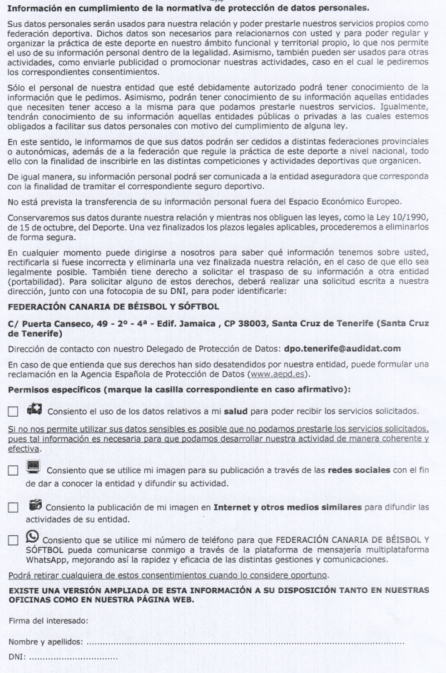 ES OBLIGATORIO:El DNI/NIE/PASS del miembro Staff.Menores de 18 años, DNI/NIE del padre, madre o tutor/a legal.En vista del cumplimiento de la normativa europea 2016/679 sobre Protección de datos (RGPD) y la LOPDGDD, le informamos que el tratamiento de los datos proporcionados por Ud. será responsabilidad de la Federación Canaria de Béisbol y Sofbol, con el objetivo de realizar la tramitación de la solicitud hecha a esta federación, y que además se compromete a no ceder o comunicar la información a terceros. Puede ejercer sus derechos de acceso, rectificación, cancelación o supresión del tratamiento a través del correo electrónico fedecanbs@gmail.com o a la dirección postal de esta federación.DATOS PERSONALESDATOS PERSONALESDATOS PERSONALESDATOS PERSONALESNOMBREAPELLIDOSNº DE DNI/NIETELÉFONOISLA:CORREO ELEC.F. DE NACIMIENTOFirma.DOCUMENTOS ADJUNTOS